What Topic Would You Like a Judicial Officer to Address? The role of the justice system in society An overview of King County Superior Court functions and programsSpecific legal issues: Drugs Family Law Juvenile Justice Probate The role and responsibilities of jurors How the Court supports access to the system for people who do not have attorneys or speak limited / no English  The Court’s budget and how it is used Volunteer opportunities within the Court Other:      													Return to:King County Superior Courtc/o David Reynolds516 3rd Avenue, C-203Or email to: David.Reynolds@kingcounty.gov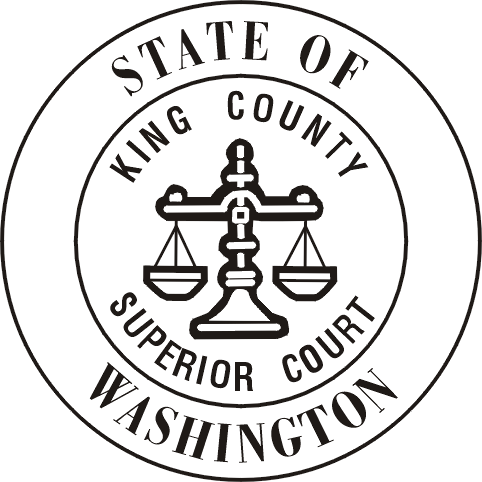 King County Superior CourtSpeaker Request FormKing County Superior CourtSpeaker Request FormKing County Superior CourtSpeaker Request FormKing County Superior CourtSpeaker Request FormKing County Superior CourtSpeaker Request FormKing County Superior CourtSpeaker Request FormKing County Superior CourtSpeaker Request FormKing County Superior CourtSpeaker Request FormKing County Superior CourtSpeaker Request FormKing County Superior CourtSpeaker Request FormKing County Superior CourtSpeaker Request FormKing County Superior CourtSpeaker Request FormPLEASE PRINT OR TYPEPLEASE PRINT OR TYPEPLEASE PRINT OR TYPEPLEASE PRINT OR TYPEName of OrganizationContact NameContact NameEmailEmailLASTLASTLASTLASTLAST FIRST FIRST FIRSTMailing AddressMailing AddressMailing AddressSTREETSTREETSTREETCITYCITYCITYCITYSTATEZIP CODEZIP CODEZIP CODEContact Phone NumberContact Phone NumberContact Phone Number(    )      -    (    )      -    (    )      -    (    )      -    (    )      -    (    )      -    (    )      -    (    )      -    (    )      -    (    )      -    (    )      -    Location of MeetingLocation of MeetingLocation of MeetingWhen Would You Like a Judicial Officer to Speak?When Would You Like a Judicial Officer to Speak?When Would You Like a Judicial Officer to Speak?Preferred Date:                           Preferred Time:       Alternate Date:                           Alternate Time:        Preferred Date:                           Preferred Time:       Alternate Date:                           Alternate Time:        Preferred Date:                           Preferred Time:       Alternate Date:                           Alternate Time:        Preferred Date:                           Preferred Time:       Alternate Date:                           Alternate Time:        Preferred Date:                           Preferred Time:       Alternate Date:                           Alternate Time:        Preferred Date:                           Preferred Time:       Alternate Date:                           Alternate Time:        Preferred Date:                           Preferred Time:       Alternate Date:                           Alternate Time:        Preferred Date:                           Preferred Time:       Alternate Date:                           Alternate Time:        Preferred Date:                           Preferred Time:       Alternate Date:                           Alternate Time:        Preferred Date:                           Preferred Time:       Alternate Date:                           Alternate Time:        Preferred Date:                           Preferred Time:       Alternate Date:                           Alternate Time:        Brief Description of Your Organization:  (This may help us match you with a judicial officer)__________________________________________________________________________________________________________________________________________________________________________________________________________